Table 2: Information of molecular dockingNo.ProteinsPDB IDProtein structureTest compoundsDocking Score (pKd/pKi)1EGFR3W2S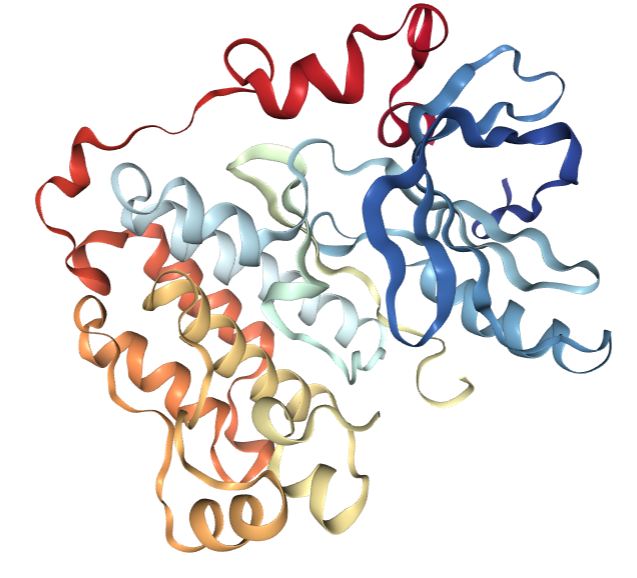 quercetin6.829luteolin6.0132IL1B2NVH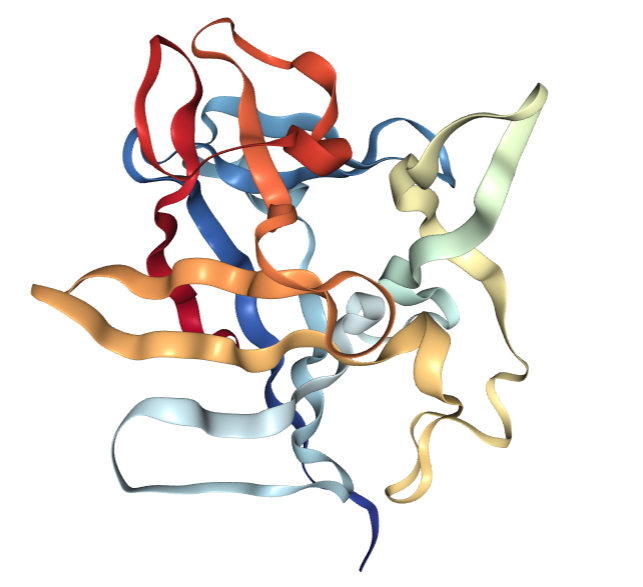 quercetin6.0973IL21M48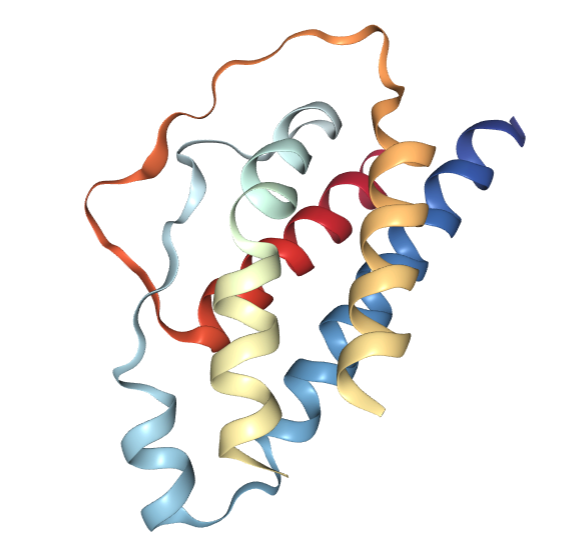 quercetin6.5954IL61ALU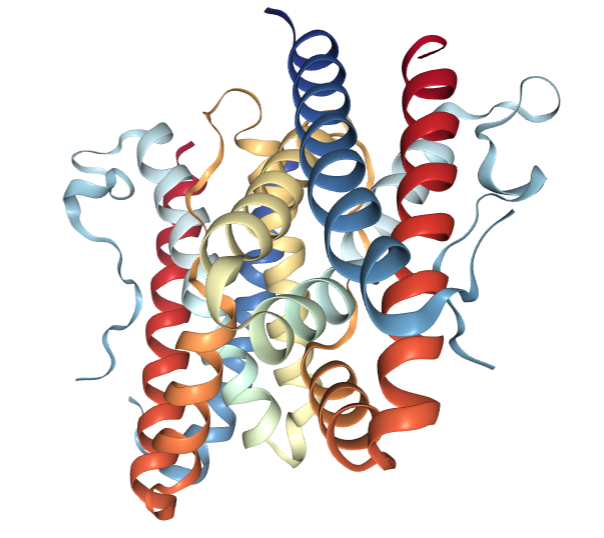 quercetin6.692luteolin6.6255MAPK13O71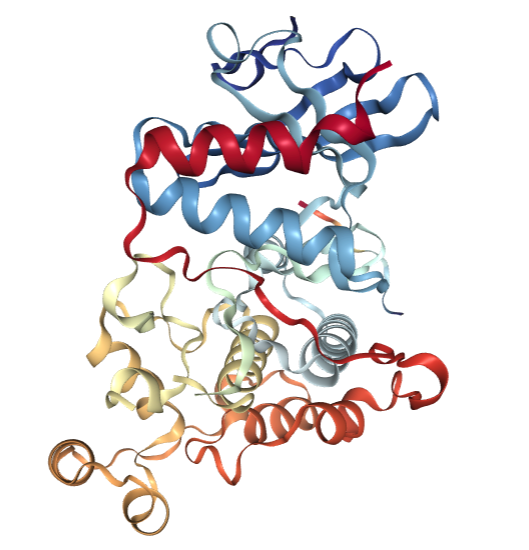 licochalcone a7.955quercetin6.708luteolin6.686naringenin6.6256MAPK83PZE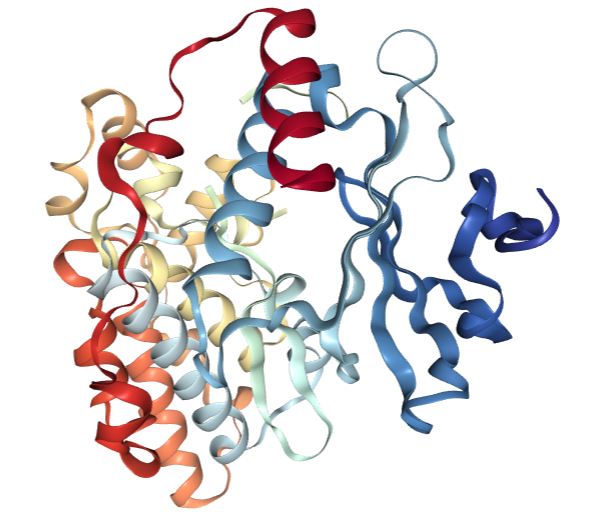 kaempferol2.3767TNF2AZ5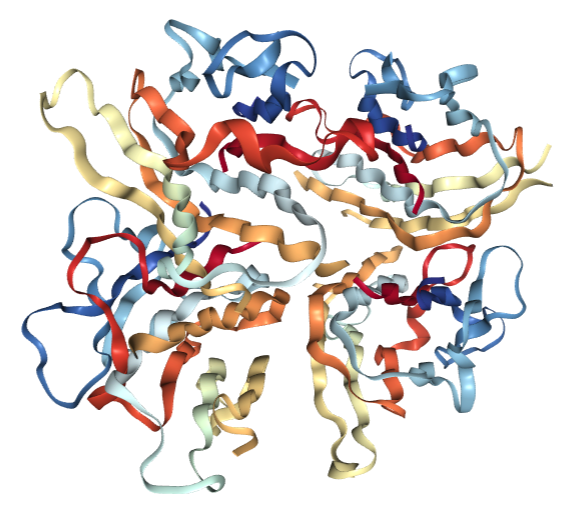 luteolin6.629kaempferol6.588quercetin6.358isovitexin6.614